О проведении муниципального конкурса чтецов «Мы о войне стихами говорим…» среди организаций, реализующих образовательные программы дошкольного образованияВ соответствии с п.11 ч.1 ст.15 Федерального закона от 06.10.2003 №131-ФЗ «Об общих принципах организации местного самоуправления в Российской Федерации», Уставом Пограничного муниципального округа, в целях выявления             и поддержки талантливых детей дошкольного возраста, Администрация Пограничного муниципального округаПОСТАНОВЛЯЕТ:Утвердить прилагаемое Положение о проведении муниципального конкурса чтецов «Мы о войне стихами говорим…» среди организаций, реализующих образовательные программы дошкольного образования (далее – Конкурс) (Приложение1).Утвердить состав жюри (Приложение 2).Провести отборочный этап Конкурса с 26 апреля по 3 мая на базе дошкольных образовательных организаций Пограничного муниципального округа. Провести финал Конкурса 7 мая 2024 года с 10-00 ч до 12-00 ч. на базе муниципального бюджетного дошкольного образовательного учреждения «Детский сад № 2» общеразвивающего вида Пограничного муниципального округа.   Отделу образования Администрации Пограничного муниципального округа (Н.Г. Панкова) обеспечить участие в мероприятии дошкольников.Настоящее постановление разместить на официальном сайте Администрации и Думы Пограничного муниципального округа.  Контроль за исполнением постановления возложить на советника главы Администрации Пограничного муниципального округа по социальной политике   В.А. Шарову.Глава Администрациимуниципального округа                                                                            О.А. АлександровО.Н. Азевич21-6-61Приложение 1 к постановлению   Администрации   Пограничного   муниципального    округа   от 16.04.2024__ _№_497_______ПОЛОЖЕНИЕо проведении муниципального конкурса чтецов «Мы о войне стихами говорим…»  среди организаций, реализующих образовательные программы дошкольного образования1. Общие положения1.1. Настоящее положение определяет порядок и условие проведения муниципального конкурса чтецов «Мы о войне стихами говорим…» среди организаций, реализующих образовательные программы дошкольного образования (далее Конкурс).1.2. Конкурс проводится в рамках празднования Победы в Великой Отечественной войне.1.3. Положение определяет место, сроки, требования к составу участников,                а также номинации Конкурса.1.3. Организатором Конкурса выступает отдел образования Администрации Пограничного муниципального округа (далее - Организатор).2. Цели и задачи2.1 Воспитание чувства патриотизма и гордости за историческое прошлое своей Родины;2.2. Формирование у подрастающего поколения чувства сопричастности             к событиям Великой Отечественной войны;2.3.  Развитие творческих способностей у воспитанников;2.4.  Приобщение детей к культурным ценностям;2.5. Формирование у воспитанников навыков выразительного чтения, артистических умений;2.6. Выявление лучших чтецов среди детей, предоставление им возможности для самовыражения таланта.3. Участники Конкурса3.1. В Конкурсе принимают участие воспитанники дошкольных образовательных организаций в возрасте от 5 до 7 лет включительно.3.2.  Для участия в финале Конкурса необходимо до 3 мая 2024 года подать заявку в электронном виде по адресу dou_order@mail.ru  с пометкой «Конкурс чтецов» (Приложение).5. Номинации Конкурса5.1. Конкурс проводится по следующим номинациям:- «Ваш подвиг бессмертен» - (истории в стихах, посвященные Великой Отечественной войне, подвигам солдат и матерей, ветеранам войны);- «Дети войны» - (стихотворения о жизни и судьбах детей в годы Великой Отечественной войны);- «О той весне» - (литературные произведения о мае 1945 года).5.2. Критерии оценки. Каждый показатель оценивается по шкале от 0 до 5 баллов:– знание текста наизусть;– соответствие представленного произведения тематике конкурса;– выразительность и чёткость речи;– эмоциональность и артистичность;– внешний вид, приветствуется использование элементов сценического костюма          и дополнительного реквизита.6. Жюри Конкурса6.1. Жюри Конкурса определяет победителей в каждой номинации                        по представленным выше критериям.6.2. Решения жюри оформляются соответствующими протоколами, являются окончательными и пересмотру не подлежат.7.  Награждение участников Конкурса7.1. Победители в каждой номинации Конкурса награждаются грамотами отдела образования Администрации Пограничного муниципального округа.7.2. Всем участникам Конкурса вручаются дипломы участника муниципального    конкурса чтецов «Мы о войне стихами говорим…» среди организаций, реализующих образовательные программы дошкольного образования.Приложение 2к Положению о муниципальномконкурсе чтецов Жюри Конкурса.Председатель жюри:  В.А. Шарова - советник главы Администрации Пограничного муниципального округа по социальной политике. Члены жюри:Н.Г. Панкова-начальник отдела образования АПМО.О.Н. Азевич - ведущий специалист по дошкольным учреждениям отдела образования АПМО.О.В. Канделя- учитель-логопед МБОУ ДО ЦДО ПМО. С.В. Шалашова - заведующий межпоселенческой детской библиотекой МБУ «МБ Пограничного МО». Приложение к Положению о муниципальномконкурсе чтецов АНКЕТА-ЗАЯВКАна участие в муниципальном конкурсе чтецов «Мы о войне стихами говорим…» среди организаций, реализующих образовательные программы дошкольного образования Заведующий ДОО	___________________ДатаНазвание учрежденияНоминацияНазвание исполняемого произведения, авторФИО исполнителя Возраст исполнителяФИО ответственного педагога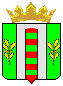 